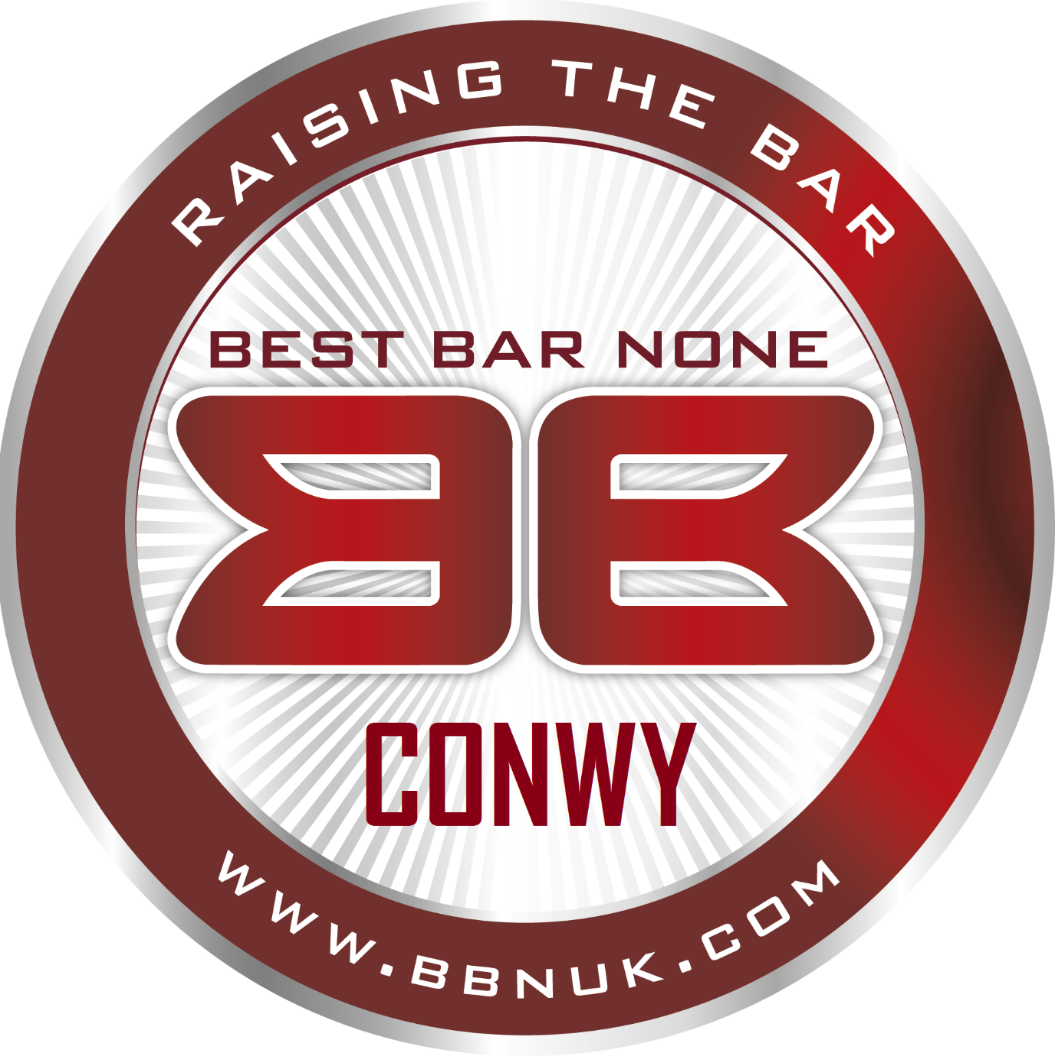 APPLICATION 2020Application Form BBN 2020Applicant’s DetailsApplicant Name: ...........................................................................................................      Premises Name:  ..........................................................................................................       Premises Address:........................................................................................................     .............................................................................................................................................................................................................................................................................Telephone Number:.......................................................................................................    Mobile Number: ............................................................................................................         E-mail Address:.............................................................................................................          Managing Company:  ....................................................................................................Area Manager’s DetailsArea Manager Name: ..................................................................................................Area Manager Address: ........................................................................................................................................................................................................................................................................................................................................................................Telephone Number: ....................................................................................................Mobile Number: ...........................................................................................................E-mail Address: ............................................................................................................Self ClassificationPlease tick one of the following which you feel best describes your premises:PUB                            Ο        BAR                             Ο                                       LEISURE VENUE         Ο    PUBLIC HOTEL BAR    ΟIn addition to the above, all premises may enter the Community Venue category. Please provide evidence of activities you provide to support the local community.  COMMUNITY VENUE  ΟTerms and Conditions1.      Entrants must be the Designated Premises Supervisor (DPS) of a premises situated within the stated area or the employee of such.2.      Entries must be returned within the stated time limit.3.      Category and overall winners will be judged by a panel from the entries received.4.      The judging panel’s decision will be final and no correspondence will be entered into.5.      All winners will be announced when the application period is finished and in the manner described by the organisers.6.      The prizes are non transferable and there is no cash alternative.7.      At the time that the awards are presented, the premises receiving the award       reached the agreed standard. If the standard falls below those achieved at the time, the awards may be withdrawn.8.      Winning an award does not give any premises immunity from prosecution for any offences and by no means a guarantee of the safety of the premises.9.      The award winning plaques and certificates remain the property of the authorityorganising the scheme.10.    The award winning premises does not represent an endorsement by the authority(s) organising or supporting the schemeRETURN COMPLETED FORMS TO:  before Friday 19th June 2020Samantha JonesLicensingPO Box 1Conwy  LL29 7AZSamantha.jones@conwy.gov.uk07733013306 / 01492 574060